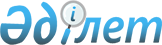 Шемонаиха аудандық мәслихатының 2019 жылғы 26 желтоқсандағы № 48/2-VI "2020-2022 жылдарға арналған Шемонаиха ауданының бюджеті туралы" шешіміне өзгерістер мен толықтыру енгізу туралы
					
			Күшін жойған
			
			
		
					Шығыс Қазақстан облысы Шемонаиха аудандық мәслихатының 2020 жылғы 1 сәуірдегі № 50/4-VI шешімі. Шығыс Қазақстан облысының Әділет департаментінде 2020 жылғы 9 сәуірде № 6868 болып тіркелді. Күші жойылды - Шығыс Қазақстан облысы Шемонаиха аудандық мәслихатының 2020 жылғы 29 желтоқсандағы № 60/2-VI шешімімен
      Ескерту. Күші жойылды - Шығыс Қазақстан облысы Шемонаиха аудандық мәслихатының 29.12.2020 № 60/2-VI шешімімен (01.01.2021 бастап қолданысқа енгiзiледi).

      ЗҚАИ-ның ескертпесі.

      Құжаттың мәтінінде түпнұсқаның пунктуациясы мен орфографиясы сақталған
      Қазақстан Республикасының 2008 жылғы 4 желтоқсандағы Бюджет кодексінің 109-бабына, Қазақстан Республикасының 2001 жылғы 23 қаңтардағы "Қазақстан Республикасындағы жергілікті мемлекеттік басқару және өзін-өзі басқару туралы" Заңының 6-бабы 1-тармағының 1) тармақшасына, Шығыс Қазақстан облыстық мәслихатының 2020 жылғы 13 наурыздағы № 36/410-VI "Шығыс Қазақстан облыстық мәслихатының 2019 жылғы 13 желтоқсандағы № 35/389-VI "2020-2022 жылдарға арналған облыстық бюджет туралы" шешіміне өзгерістер енгізу туралы" (нормативтік құқықтық актілерді мемлекеттік тіркеу № 6778 болып тіркелген) шешіміне сәйкес Шемонаиха аудандық мәслихаты ШЕШІМ ҚАБЫЛДАДЫ:
      1. Шемонаиха аудандық мәслихатының 2019 жылғы 26 желтоқсандағы № 48/2-VI "2020-2022 жылдарға арналған Шемонаиха ауданының бюджеті туралы" (нормативтік құқықтық актілерді мемлекеттік тіркеу тізілімінде № 6489 болып тіркелген, 2020 жылғы 15 қантарда Қазақстан Республикасының нормативтік құқықтық актілердің эталондық бақылау банкінде электронды түрде жарияланған) шешіміне мынадай өзгерістер мен толықтыру енгізілсін:
      1-тармақ мынадай редакцияда жазылсын:
      "1. 2020 - 2022 жылдарға арналған аудандық бюджет тиісінше 1, 2 және 3-қосымшаларға сәйкес, оның ішінде 2020 жылға мынадай көлемдерде бекiтiлсiн:
      1) кірістер – 6 303 355,5 мың теңге, оның ішінде:
      салықтық түсімдер – 1 904 337 мың теңге;
      салықтық емес түсімдер – 9 587 мың теңге;
      негізгі капиталды сатудан түсетін түсімдер – 45 414 мың теңге;
      трансферттер түсімі – 4 344 017,5 мың теңге;
      2) шығындар – 6 445 301,9 мың теңге;
      3) таза бюджеттік кредиттеу – 33 951 мың теңге, оның ішінде:
      бюджеттік кредиттер – 39 765 мың теңге;
      бюджеттік кредиттерді өтеу – 5 814 мың теңге;
      4) қаржы активтерімен операциялар бойынша сальдо – 0 теңге, оның ішінде:
      қаржы активтерін сатып алу – 0 теңге;
      мемлекеттің қаржы активтерін сатудан түсетін түсімдер – 0 теңге;
      5) бюджет тапшылығы (профициті) – - 175 897,4 мың теңге;
      6) бюджет тапшылығын қаржыландыру (профицитін пайдалану) – 175 897,4 мың теңге, оның ішінде:
      қарыздар түсімі – 39 765 мың теңге;
      қарыздарды өтеу – 5 814 мың теңге;
      бюджет қаражатының пайдаланылатын қалдықтары – 141 946,4 мың теңге.";
      4-тармақ мынадай редакцияда жазылсын:
      "4. 2020 жылға арналған аудандық бюджетте 648 798 мың теңге сомасында аудандық маңызы бар қала, кенттер, ауылдық округтер бюджеттеріне аудандық бюджеттен берілетін субвенциялар көлемі көзделсін, оның ішінде:
      Шемонаиха қаласы – 356 686 мың теңге;
      Первомайский кенті – 18 476 мың теңге;
      Усть-Таловка кенті – 125 534 мың теңге;
      Верх-Уба ауылдық округі – 20 106 мың теңге;
      Выдриха ауылдық округі – 23 240 мың теңге;
      Волчанка ауылдық округі – 20 659 мың теңге;
      Вавилон ауылдық округі – 5 433 мың теңге;
      Зевакино ауылдық округі – 13 778 мың теңге;
      Каменевский ауылдық округі – 10 363 мың теңге;
      Октябрьский ауылдық округі – 23 357 мың теңге.
      Разин ауылдық округі – 31 166 мың теңге.";
      5-тармақ мынадай редакцияда жазылсын:
      "5. Қазақстан Республикасының 2015 жылғы 23 қарашадағы Еңбек кодексінің 139-бабының 9-тармағына сәйкес бюджет қаражаты есебінен ауылдық жерде жұмыс істейтін әлеуметтік қамсыздандыру, білім беру, мәдениет және спорт саласындағы азаматтық қызметшілерге қызметтің осы түрлерімен қалалық жағдайда айналысатын азаматтық қызметшілердің айлықақыларымен және мөлшерлемелерімен салыстырғанда жиырма бес пайызға жоғарылатылған лауазымдық айлықақылар мен тарифтік мөлшерлемелер ескерілсін.
      Азаматтық қызметші болып табылатын және ауылдық жерде жұмыс істейтін әлеуметтік қамсыздандыру, білім беру, мәдениет және спорт саласындағы мамандар лауазымдарының тізбесін жергілікті өкілді органмен келісу бойынша жергілікті атқарушы орган айқындайды.";
      6-тармақ мынадай редакцияда жазылсын:
      "6. Ауданның жергілікті атқарушы органының 2020 жылға арналған резерві 93 001 мың теңге сомасында бекітілсін.";
      8-тармақ мынадай редакцияда жазылсын:
      "8. 2020 жылға арналған аудандық бюджеттен сомасы 32 294 мың теңге мұқтаж азаматтардың жеке санаттарына әлеуметтік көмекке облыстық бюджеттен берілетін нысаналы ағымдағы трансферттер көзделсін.";
      9-тармақ мынадай редакцияда жазылсын:
      "9. 2020 жылға арналған аудандық бюджетте облыстық бюджеттен 269 716 мың теңге сомасында нысаналы трансферттер көзделсін.";
      11-тармақ мынадай редакцияда жазылсын:
      "11. 2020 жылға арналған аудандық бюджетте республикалық бюджеттен 626 894 мың теңге сомасында нысаналы ағымдағы трансферттер көзделсін.";
      11-2 тармақпен толықтырылсын:
      "11-2. 2020 жылға арналған аудандық бюджетте заңнаманың өзгеруіне байланысты жоғары тұрған бюджеттің шығындарын өтеуге төмен тұрған бюджеттен 42 069 мың теңге сомасында ағымдағы нысаналы трансферттер көзделсін.".
      көрсетілген шешімнің 1 қосымшасы осы шешімнің қосымшасына сәйкес жаңа редакцияда жазылсын. 
      2. Осы шешім 2020 жылғы 1 қаңтардан бастап қолданысқа енгізіледі. 2020 жылға арналған аудандық бюджет
					© 2012. Қазақстан Республикасы Әділет министрлігінің «Қазақстан Республикасының Заңнама және құқықтық ақпарат институты» ШЖҚ РМК
				
      Сессия төрайымы 

Г. Андронова

      Шемонаиха аудандық  мәслихатының хатшысы 

А. Боровикова
Шемонаиха аудандық 
мәслихатының 
2020 жылғы 1 сәуірі 
№ 50/4-VI 
шешіміне қосымшаШемонаиха аудандық 
мәслихатының 
2019 жылғы 26 желтоқсандағы 
№ 48/2-VI шешіміне 
1-қосымша
Санаты
Санаты
Санаты
Санаты
Сомасы

(мың теңге)
Сыныбы
Сыныбы
Сыныбы
Сомасы

(мың теңге)
Ішкі сыныбы
Ішкі сыныбы
Сомасы

(мың теңге)
Атауы
Сомасы

(мың теңге)
I.КІРІСТЕР 
6 303 355,5
1
Салықтық түсiмдер
1 904 337
01
Табыс салығы
859 541
1
 Корпоративтік табыс салығы
166 437
2
Жеке табыс салығы
693 104
03
Әлеуметтiк салық
506 659
1
Әлеуметтiк салық
506 659
04
Меншікке салынатын салықтар
403 620
1
Мүлiкке салынатын салықтар
403 499
5
Бiрыңғай жер салығы
121
05
Тауарларға, жұмыстарға және қызметтерге салынатын iшкi салықтар
124 377
2
Акциздер
6 108
3
Табиғи және басқа да ресурстарды пайдаланғаны үшiн түсетiн түсiмдер 
89 940
4
Кәсiпкерлiк және кәсiби қызметті жүргізгені үшiн алынатын алымдар
27 532
5
Ойын бизнесіне салық
797
08
Заңдық маңызы бар әрекеттерді жасағаны және (немесе) оған уәкiлеттiгi бар мемлекеттiк органдар немесе лауазымды адамдар құжаттар бергені үшiн алынатын мiндеттi төлемдер
10 140
1
Мемлекеттік баж 
10 140
2
Салықтық емес түсімдер 
9 587
01
Мемлекеттiк меншiктен түсетiн кiрiстер
6 998
5
Мемлекет меншiгiндегі мүлiктi жалға беруден түсетiн кiрiстер
5 468
9
Мемлекет меншiгiнен түсетiн баска да кiрiстер
1 530
04
Мемлекеттік бюджеттен қаржыландырылатын, сондай-ақ Қазақстан Республикасы Ұлттық Банкінің бюджетінен (шығыстар сметасынан) қамтылатын және қаржыландырылатын мемлекеттік мекемелер салатын айыппұлдар, өсімпұлдар, санкциялар, өндіріп алулар
989
1
Мұнай секторы ұйымдарынан және Жәбірленуші-лерге өтемақы қорына түсетін түсімдерді қоспағанда, мемлекеттік бюджеттен қаржыландырылатын, сондай-ақ Қазақстан Республикасы Ұлттық Банкінің бюджетінен (шығыстар сметасынан) қамтылатын және қаржыландырылатын мемлекеттік мекемелер салатын айыппұлдар, өсімпұлдар, санкциялар, өндіріп алулар
989
06
Басқа да салықтық емес түсiмдер
1 600
1
Басқа да салықтық емес түсiмдер
1 600
3
Негізгі капиталды сатудан түсетін түсімдер
45 414
01
Мемлекеттік мекемелерге бекітілген мемлекеттік мүлікті сату
10 414
1
Мемлекеттік мекемелерге бекітілген мемлекеттік мүлікті сату
10 414
03
Жерді және материалдық емес активтерді сату
35 000
1
Жерді сату
18 000
2
Материалдық емес активтерді сату
17 000
4
Трансферттердің түсімдері 
4 344 017,5
02
 Мемлекеттiк басқарудың жоғары тұрған органдарынан түсетiн трансферттер
4 344 017,5
2
Облыстық бюджеттен түсетiн трансферттер
4 344 017,5
Функционалдық топ
Функционалдық топ
Функционалдық топ
Функционалдық топ
Функционалдық топ
Сомасы

(мың теңге)
Кіші функция
Кіші функция
Кіші функция
Кіші функция
Сомасы

(мың теңге)
Бюджеттік бағдарламалардың әкімшісі
Бюджеттік бағдарламалардың әкімшісі
Бюджеттік бағдарламалардың әкімшісі
Сомасы

(мың теңге)
Бағдарлама
Бағдарлама
Сомасы

(мың теңге)
Атауы
Сомасы

(мың теңге)
ІІ. ШЫҒЫНДАР
6 445 301,9
01
Жалпы сипаттағы мемлекеттiк қызметтер
369593
1
Мемлекеттiк басқарудың жалпы функцияларын орындайтын өкiлдi, атқарушы және басқа органдар
161659
112
Аудан (облыстық маңызы бар қала) мәслихатының аппараты 
21296
001
Аудан (облыстық маңызы бар қала) мәслихатының қызметiн қамтамасыз ету жөніндегі қызметтер
21296
122
Аудан (облыстық маңызы бар қала) әкiмiнiң аппараты 
140363
001
Аудан (облыстық маңызы бар қала)әкiмiнiң қызметiн қамтамасыз ету жөніндегі қызметтер
136224
003
Мемлекеттік органның күрделі шығыстары
1825
113
Төменгі тұрған бюджеттерге берілетін нысаналы ағымдағы трансферттер
2314
2
Қаржылық қызмет
28234
452
Ауданның (облыстық маңызы бар қаланың) қаржы бөлімі
28234
001
Ауданның (облыстық маңызы бар қаланың) бюджетін орындау және коммуналдық меншігін басқару саласындағы мемлекеттік саясатты іске асыру жөніндегі қызметтер
24884
003
Салық салу мақсатында мүлікті бағалауды жүргізу
2400
010
Жекешелендіру, коммуналдық меншікті басқару, жекешелендіруден кейінгі қызмет және осыған байланысты дауларды реттеу
700
018
Мемлекеттік органның күрделі шығыстары
250
5
Жоспарлау және статистикалық қызмет
23302
453
Ауданның (облыстық маңызы бар қаланың) экономика және бюджеттік жоспарлау бөлімі
23302
001
Экономикалық саясатты, мемлекеттік жоспарлау жүйесін қалыптастыру және дамыту саласындағы мемлекеттік саясатты іске асыру жөніндегі қызметтер
22392
004
Мемлекеттік органның күрделі шығыстары
910
9
Жалпы сипаттағы өзге де мемлекеттiк қызметтер
156398
458
Ауданның (облыстық маңызы бар қаланың) тұрғын үй- коммуналдық шаруашылығы, жолаушылар көлiгi және автомобиль жолдары бөлiмi 
155348
001
Жергілікті деңгейде тұрғын үй- коммуналдық шаруашылығы, жолаушылар көлiгi және автомобиль жолдары саласындағы мемлекеттік саясатты іске асыру жөніндегі қызметтер
18775
113
Төменгі тұрған бюджеттерге берілетін нысаналы ағымдағы трансферттер
136573
472
Ауданның (облыстық маңызы бар қаланың) құрылыс, сәулет және қала құрылысы бөлімі
1050
040
Мемлекеттік органдардың обьектілерін дамыту
1050
02
Қорғаныс
76947
1
Әскери мұқтаждар
12531
122
Аудан (облыстық маңызы бар қала) әкiмiнiң аппараты 
12531
005
Жалпыға бiрдей әскери мiндеттi атқару шеңберiндегi iс-шаралар
12531
2
Төтенше жағдайлар жөнiндегi жұмыстарды ұйымдастыру
64416
122
Аудан (облыстық маңызы бар қала) әкiмiнiң аппараты
64416
006
Аудан (облыстық маңызы бар қала) ауқымындағы төтенше жағдайлардың алдын алу және оларды жою
60541
007
Аудандык ( қалалық) ауқымдағы дала өрттерінің, сондай – ақ мемлекеттік өртке қарсы қызмет органдары құрылмаған елді мекендерде өрттердің алдын алу және оларды сөндіру жөніндегі іс- шаралар
3875
03
Қоғамдық тәртiп, қауiпсiздiк, құқықтық, сот, қылмыстық-атқару қызметi
4154
9
Қоғамдық тәртіп және қауіпсіздік саласындағы басқа да қызметтер
4154
458
Ауданның (облыстық маңызы бар қаланың) тұрғын үй-коммуналдық шаруашылығы, жолаушылар көлігі және автомобиль жолдары бөлімі
4154
021
Елдi мекендерде жол қозғалысы қауiпсiздiгін қамтамасыз ету
4154
04
Бiлiм беру
3976772
1
Мектепке дейiнгi тәрбие және оқыту
230553
464
Ауданның (облыстық маңызы бар қаланың) бiлiм бөлiмi
230553
009
Мектепке дейінгі тәрбие мен оқыту ұйымдарының қызметін қамтамасыз ету
6081
040
Мектепке дейінгі білім беру ұйымдарында мемлекеттік білім беру тапсырысын іске асыруға
224472
2
Бастауыш, негiзгi орта және жалпы орта бiлiм беру
3564708
464
Ауданның (облыстық маңызы бар қаланың) бiлiм бөлiмi
3517004
003
Жалпы білім беру
3425859
006
Балаларға қосымша білім беру
91145
465
Ауданның (облыстық маңызы бар қаланың) дене шынықтыру және спорт бөлімі
46654
017
Балалар мен жасөспірімдерге спорт бойынша қосымша білім беру
46654
472
Ауданның (облыстық маңызы бар қаланың) құрылыс, сәулет және қала құрылысы бөлімі
1050
022
Бастауыш, негізгі орта және жалпы орта білім беру объектілерін салу және реконструкциялау
1050
9
Бiлiм беру саласындағы өзге де қызметтер
181511
464
Ауданның (облыстық маңызы бар қаланың) бiлiм бөлiмi
181511
001
Жергілікті деңгейде білім беру саласындағы мемлекеттік саясатты іске асыру жөніндегі қызметтер
24682
005
Ауданның (облыстық маңызы бар қаланың) мемлекеттік білім беру мекемелер үшін оқулықтар мен оқу-әдiстемелiк кешендерді сатып алу және жеткізу
22981
007
Аудандық (қалалық) ауқымдағы мектеп олимпиадаларын және мектептен тыс іс-шараларды өткiзу
3310
015
Жетім баланы (жетім балаларды) және ата-аналарының қамқорынсыз қалған баланы (балаларды) күтіп-ұстауға қамқоршыларға (қорғаншыларға) ай сайынға ақшалай қаражат төлемі
32322
023
Әдістемелік жұмыс
12328
067
Ведомстволық бағыныстағы мемлекеттік мекемелер мен ұйымдардың күрделі шығыстары
44997
068
Халықтың компьютерлік сауаттылығын арттыруды қамтамасыз ету
246
113
Төменгі тұрған бюджеттерге берілетін нысаналы ағымдағы трансферттер
40645
06
Әлеуметтiк көмек және әлеуметтiк қамсыздандыру
506612
1
Әлеуметтiк қамсыздандыру
84113
451
Ауданның (облыстық маңызы бар қаланың) жұмыспен қамту және әлеуметтiк бағдарламалар бөлiмi
84113
005
Мемлекеттiк атаулы әлеуметтiк көмек
84113
2
Әлеуметтiк көмек
369234
451
Ауданның (облыстық маңызы бар қаланың) жұмыспен қамту және әлеуметтiк бағдарламалар бөлiмi
369234
002
Жұмыспен қамту бағдарламасы
128011
004
Ауылдық жерлерде тұратын денсаулық сақтау, білім беру, әлеуметтік қамтамасыз ету, мәдениет, спорт және ветеринар мамандарына отын сатып алуға Қазақстан Республикасының заңнамасына сәйкес әлеуметтік көмек көрсету
23795
006
Тұрғын үйге көмек көрсету
8406
007
Жергiлiктi өкiлеттi органдардың шешiмi бойынша мұқтаж азаматтардың жекелеген топтарына әлеуметтiк көмек
57365
010
Үйден тәрбиеленіп оқытылатын мүгедек балаларды материалдық қамтамасыз ету
4495
014
Мұқтаж азаматтарға үйде әлеуметтiк көмек көрсету
77912
015
Зейнеткерлер мен мүгедектерге әлеуметтiк қызмет көрсету аумақтық орталығы
10067
017
Оңалтудың жеке бағдарламасына сәйкес мұқжат мүгедектерді міндетті гигиеналық құралдармен қамтамасыз ету, қозғалуға қиындығы бар бірінші топтағы мүгедектерге жеке көмекшінің және есту бойынша мүгедектерге қолмен көрсететін тіл маманының қызметтерін ұсыну
17211
023
Жұмыспен қамту орталықтарының қызметін қамтамасыз ету
41972
9
Әлеуметтiк көмек және әлеуметтiк қамтамасыз ету салаларындағы өзге де қызметтер
53265
451
Ауданның (облыстық маңызы бар қаланың) жұмыспен қамту және әлеуметтік бағдарламалар бөлімі
53265
001
Жергілікті деңгейде халық үшін әлеуметтік бағдарламаларды жұмыспен қамтуды қамтамасыз етуді іске асыру саласындағы мемлекеттік саясатты іске асыру жөніндегі қызметтер
33350
011
Жәрдемақыларды және басқа да әлеуметтік төлемдерді есептеу, төлеу мен жеткізу бойынша қызметтерге ақы төлеу
3500
021
Мемлекеттік органның күрделі шығыстары
600
050
Қазақстан Республикасында мүгедектердің құқықтарын қамтамасыз етуге және өмір сүру сапасын жақсарту
14615
054
Үкіметтік емес ұйымдарда мемлекеттік әлеуметтік тапсырысты орналастыру
1200
07
Тұрғын үй-коммуналдық шаруашылық
89 683
1
Тұрғын үй шаруашылығы
15000
458
Ауданның (облыстық маңызы бар қаланың) тұрғын үй-коммуналдық шаруашылығы, жолаушылар көлігі және автомобиль жолдары бөлімі
15000
004
 Азаматтардың жекелеген санаттарын тұрғын үймен қамтамасыз ету
15000
2
Коммуналдық шаруашылық
73183
472
Ауданның (облыстық маңызы бар қаланың) құрылыс, сәулет және қала құрылысы бөлімі
73183
006
Сумен жабдықтау және су бұру жүйесін дамыту
1050
058
Елді мекендердегі сумен жабдықтау және су бұру жүйелерін дамыту
72133
3
Елді – мекендерді көркейту
1500
458
Ауданның (облыстық маңызы бар қаланың) тұрғын үй-коммуналдық шаруашылығы, жолаушылар көлігі және автомобиль жолдары бөлімі 
1500
016
Елді мекендердің санитариясын қамтамасыз ету
1500
08
Мәдениет, спорт, туризм және ақпараттық кеңiстiк
405688
1
Мәдениет саласындағы қызмет
156987
455
Ауданның (облыстық маңызы бар қаланың) мәдениет және тілдерді дамыту бөлімі
156987
003
Мәдени-демалыс жұмысын қолдау
156987
2
Спорт
84233
465
Ауданның (облыстық маңызы бар қаланың) дене шынықтыру және спорт бөлімі
84233
001
Жергілікті деңгейде дене шынықтыру және спорт саласындағы мемлекеттік саясатты іске асыру жөніндегі қызметтер
14405
005
Ұлттық және бұқаралық спорт түрлерін дамыту
45602
006
Аудандық (облыстық маңызы бар қалалық) деңгейде спорттық жарыстар өткiзу
646
007
Әртүрлi спорт түрлерi бойынша аудан (облыстық маңызы бар қала) құрама командаларының мүшелерiн дайындау және олардың облыстық спорт жарыстарына қатысуы
12000
032
Ведомстволық бағыныстағы мемлекеттік мекемелер мен ұйымдардың күрделі шығыстары
11580
3
Ақпараттық кеңiстiк
76585
455
Ауданның (облыстық маңызы бар қаланың) мәдениет және тілдерді дамыту бөлімі
66585
006
Аудандық (қалалық) кiтапханалардың жұмыс iстеуi
56471
007
Мемлекеттiк тiлдi және Қазақстан халқының басқа да тiлдерін дамыту
10114
456
Ауданның (облыстық маңызы бар қаланың) iшкi саясат бөлiмi
10000
002
Мемлекеттiк ақпаратық саясат жүргiзу жөніндегі қызметтер
10000
9
Мәдениет, спорт, туризм және ақпараттық кеңiстiктi ұйымдастыру жөнiндегi өзге де қызметтер
87883
455
Ауданның (облыстық маңызы бар қаланың) мәдениет және тілдерді дамыту бөлімі
31613
001
Жергілікті деңгейде тілдерді және мәдениетті дамыту саласындағы мемлекеттік саясатты іске асыру жөніндегі қызметтер
21974
010
Мемлекеттік органның күрделі шығыстары
146
032
Ведомстволық бағыныстағы мемлекеттік мекемелер мен ұйымдардың күрделі шығыстары
5154
113
Төменгі тұрған бюджеттерге берілетін нысаналы ағымдағы трансферттер
4339
456
Ауданның (облыстық маңызы бар қаланың) iшкi саясат бөлiмi
56270
001
Жергілікті деңгейде ақпарат, мемлекеттілікті нығайту және азаматтардың әлеуметтік сенімділігін қалыптастыру саласында мемлекеттік саясатты іске асыру жөніндегі қызметтер
27057
003
Жастар саясаты саласында іс-шараларды іске асыру
26213
006
Мемлекеттік органның күрделі шығыстары
500
032
Ведомстволық бағыныстағы мемлекеттік мекемелер мен ұйымдардың күрделі шығыстары
2500
10
Ауыл, су, орман, балық шаруашылығы, ерекше қорғалатын табиғи аумақтар, қоршаған ортаны және жануарлар дүниесiн қорғау, жер қатынастары
58382
1
Ауыл шаруашылығы
24716
462
Ауданның (облыстық маңызы бар қаланың) ауыл шаруашылығы бөлімі
19795
001
Жергілікті деңгейде ауыл шаруашылығы саласындағы мемлекеттік саясатты іске асыру жөніндегі қызметтер
19325
006
Мемлекеттік органның күрделі шығыстары
470
473
Ауданның (облыстық маңызы бар қаланың) ветеринария бөлімі
4921
001
Жергілікті деңгейде ветеринария саласындағы мемлекеттік саясатты іске асыру жөніндегі қызметтер
4921
6
Жер қатынастары
28961
463
Ауданның (облыстық маңызы бар қаланың) жер қатынастары бөлiмi
28961
001
Аудан (облыстық маңызы бар қала) аумағында жер қатынастарын реттеу саласындағы мемлекеттік саясатты іске асыру жөніндегі қызметтер
15445
006
Аудандардың, облыстық маңызы бар, аудандық маңызы бар қалалардың, кенттердiң, ауылдардың, ауылдық округтердiң шекарасын белгiлеу кезiнде жүргiзiлетiн жерге орналастыру
13012
007
Мемлекеттік органның күрделі шығыстары
504
9
Ауыл, су, орман, балық шаруашылығы, қоршаған ортаны қорғау және жер қатынастары саласындағы басқа да қызметтер
4705
453
Ауданның (облыстық маңызы бар қаланың) экономика және бюджеттік жоспарлау бөлімі
4705
099
Мамандарға әлеуметтік қолдау көрсету жөніндегі шараларды іске асыру
4705
11
Өнеркәсiп, сәулет, қала құрылысы және құрылыс қызметi
44330
2
Сәулет, қала құрылысы және құрылыс қызметi
44330
472
Ауданның (облыстық маңызы бар қаланың) құрылыс, сәулет және қала құрылысы бөлімі
44330
001
Жергілікті деңгейде құрылыс, сәулет және қала құрылысы саласындағы мемлекеттік саясатты іске асыру жөніндегі қызметтер
26050
013
 Аудан аумағында қала құрылысын дамытудың кешенді схемаларын, аудандық (облыстық) маңызы бар қалалардың, кенттердің және өзге де ауылдық елді мекендердің бас жоспарларын әзірлеу
17300
015
Мемлекеттік органның күрделі шығыстары
980
12
Көлiк және коммуникация
82432
1
Автомобиль көлiгi
75862
458
Ауданның (облыстық маңызы бар қаланың) тұрғын үй-коммуналдық шаруашылығы, жолаушылар көлігі және автомобиль жолдары бөлімі
75862
023
Автомобиль жолдарының жұмыс iстеуiн қамтамасыз ету
75862
9
Көлік және коммуникациялар саласындагы өзге де қызметтер
6570
458
Ауданның (облыстық маңызы бар қаланың) тұрғын үй-коммуналдық шаруашылығы, жолаушылар көлігі және автомобиль жолдары бөлімі
6570
037
Әлеуметтік манызы бар қалалық (ауылдық), қала маңындағы және ауданішілік катынастар бойынша жолаушылар тасымалдарын субсидиялау
6570
13
Басқалар
106832
3
Кәсіпкерлік қызметті колдау және бәсекелестікті қорғау
13831
469
Ауданның (облыстық маңызы бар қаланың) кәсіпкерлік бөлiмi
13831
001
Жергілікті деңгейде кәсіпкерлікті дамыту саласындағы мемлекеттік саясатты іске асыру жөніндегі қызметтер
13361
004
Мемлекеттік органның күрделі шығыстары
470
9
Басқалар
93001
452
Ауданның (облыстық маңызы бар қаланың) қаржы бөлiмi
93001
012
Ауданның (облыстық маңызы бар қаланың) жергiлiктi атқарушы органының резервi
93001
14
Борышқа қызмет көрсету
25
1
Борышқа қызмет көрсету
25
452
Ауданның (облыстық маңызы бар қаланың) қаржы бөлімі
25
013
Жергілікті атқарушы органдардың облыстық бюджеттен қарыздар бойынша сыйақылар мен өзге де төлемдерді төлеу бойынша борышына қызмет көрсету
25
15
Трансферттер
723851,9
1
Трансферттер
723851,9
452
Ауданның (облыстық маңызы бар қаланың) қаржы бөлімі
723851,9
006
Пайдаланылмаған (толық пайдаланылмаған) нысаналы трансферттеді қайтару
19495,9
024
Заңңаманы өзгертуге байланысты жоғары тұрған бюджеттің шығындарын өтеуге төменгі тұрған бюджеттен ағымдағы нысаналы трансферттер
42069
038
Субвенциялар
648798
054
Қазақстан Республикасының Ұлттық қорынан берілетін нысаналы трансферт есебінен республиқалық бюджеттен бөлінген пайдаланылмаған (түгел пайдаланылмаған)нысаналы трансферттердің сомасын қайтару
13489
ІІІ. Таза бюджеттік кредиттеу
33951
Бюджеттік кредиттер
39765
10
Ауыл, су, орман, балық шаруашылығы, ерекше қорғалатын табиғи аумақтар, қоршаған ортаны және жануарлар дүниесiн қорғау, жер қатынастары
39765
9
Ауыл, су, орман, балық шаруашылығы, қоршаған ортаны қорғау және жер қатынастары саласындағы басқа да қызметтер
39765
453
Ауданның (облыстық маңызы бар қаланың) экономика және бюджеттік жоспарлау бөлімі
39765
006
Мамандарды әлеуметтік қолдау шараларын іске асыру үшін бюджеттік кредиттер
39765
5
Бюджеттік кредиттерді өтеу
5814
01
Бюджеттік кредиттерді өтеу
5814
1
Мемлекеттік бюджеттен берілген бюджеттік кредиттерді өтеу
5814
ІV. Қаржы активтерімен операциялар бойынша сальдо
0
Қаржы активтерін сатып алу
0
Мемлекеттің қаржы активтерін сатудан түсетін түсімдер
0
V. Бюджет тапшылығы (профициті)
-175897,4
VI. Бюджет тапшылығын қаржыландыру (профицитін пайдалану)
175897,4
7
Қарыздар түсімдері 
39 765
01
Мемлекеттік ішкі қарыздар
39 765
2
Қарыз алу келісім- шарттары
39 765
16
Қарыздарды өтеу
5814
1
Қарыздарды өтеу
5814
452
Ауданның (облыстық маңызы бар қаланың) қаржы бөлімі
5814
008
Жергілікті атқарушы органның жоғары тұрған бюджет алдындағы борышын өтеу
5814
8
Бюджет қаражатының пайдаланылатын қалдықтары
141946,4
01
Бюджет қаражаты қалдықтары
141946,4
1
Бюджет қаражатының бос қалдықтары
141946,4